Sporządził: Kierownik Urzędu Stanu Cywilnego w Lubniewicach – Anna Nawrot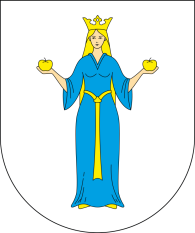 URZĄD MIEJSKI W LUBNIEWICACHul. Jana Pawła II 5169-210 Lubniewicetel. 95 755 7052 fax: 95 755 7024www.lubniewice.pl  urzad@lubniewice.plURZĄD MIEJSKI W LUBNIEWICACHul. Jana Pawła II 5169-210 Lubniewicetel. 95 755 7052 fax: 95 755 7024www.lubniewice.pl  urzad@lubniewice.pl                      KARTA USŁUGI                      KARTA USŁUGINr karty: 2/USCNr karty: 2/USCZGŁOSZENIE (REJESTRACJA) ZGONUZGŁOSZENIE (REJESTRACJA) ZGONUZGŁOSZENIE (REJESTRACJA) ZGONUZGŁOSZENIE (REJESTRACJA) ZGONUMiejsce załatwienia sprawyUrząd Stanu Cywilnego , ul. Jana Pawła II 51, 
69-210 Lubniewice, (pokój nr 2 (parter)
tel. 728 990 122 , usc@lubniewice.plUrząd Stanu Cywilnego , ul. Jana Pawła II 51, 
69-210 Lubniewice, (pokój nr 2 (parter)
tel. 728 990 122 , usc@lubniewice.plWymagane dokumentyKarta zgonu wydana przez lekarza,dowód osobisty osoby zmarłej, ważny paszport,dowód osobisty osoby zgłaszającej zgonKarta zgonu wydana przez lekarza,dowód osobisty osoby zmarłej, ważny paszport,dowód osobisty osoby zgłaszającej zgonOpłatyCzynność nie podlega opłatom.Czynność nie podlega opłatom.Podstawa prawnaUstawa z dnia 28 listopada 2014 r. – Prawo o aktach stanu cywilnego (t.j.: Dz.U. z 2016 r.,poz.2064 ze zm.).  Rozporządzenie Ministra Spraw Wewnętrznych z dnia 29 stycznia 2015 r. w sprawie wzorów dokumentów wydawanych 
z zakresu rejestracji stanu cywilnego.Rozporządzenie Ministra Zdrowia z dnia 11 lutego 2015 r. 
w sprawie wzoru karty zgonu.Ustawa z dnia 28 listopada 2014 r. – Prawo o aktach stanu cywilnego (t.j.: Dz.U. z 2016 r.,poz.2064 ze zm.).  Rozporządzenie Ministra Spraw Wewnętrznych z dnia 29 stycznia 2015 r. w sprawie wzorów dokumentów wydawanych 
z zakresu rejestracji stanu cywilnego.Rozporządzenie Ministra Zdrowia z dnia 11 lutego 2015 r. 
w sprawie wzoru karty zgonu.Termin składania dokumentów--Termin realizacjiSporządzenie aktu zgonu następuje niezwłocznie, w dniu zgłoszenia.Sporządzenie aktu zgonu następuje niezwłocznie, w dniu zgłoszenia.Tryb odwoławczyTryb odwoławczy nie występuje.Tryb odwoławczy nie występuje.Informacje dodatkowe--Formularze, wnioski, druki--